NOME:									DATA:	Exercício de Teorema de Stevin - Física 2ª série do EM1) (Uncisal) Em um laboratório, as substâncias são identificadas no rótulo pelo nome e por algumas propriedades químicas. No intuito de descobrir qual a substância armazenada num frasco no qual o rótulo foi retirado, um estudante aplicado de física propôs um experimento. Foram colocados num sistema constituído por vasos comunicantes o líquido desconhecido e álcool. Como são líquidos imiscíveis, é possível estimar a densidade do líquido medindo a altura das colunas líquidas a partir da superfície de separação desses líquidos. Esses valores são mostrados na figura a seguir. Consultando a tabela com os valores das densidades de alguns líquidos, disponível nesse laboratório, é provável que o líquido desconhecido seja: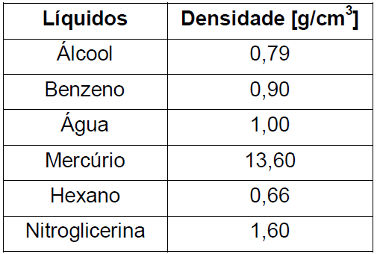 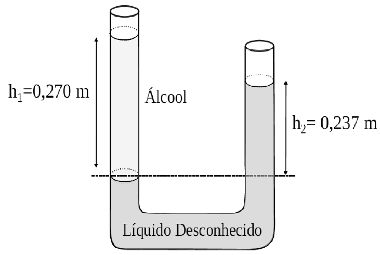 a) a nitroglicerina.b) o hexano.c) o mercúrio.d) a água.e) o benzeno.2) (Unifesp) O sistema de vasos comunicantes da figura contém água em repouso e simula uma situação que costuma ocorrer em cavernas: o tubo A representa a abertura para o meio ambiente exterior e os tubos B e C representam ambientes fechados, onde o ar está aprisionado.  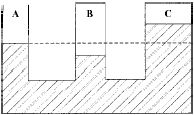  Sendo pA a pressão atmosférica ambiente, pB e pC as pressões do ar confinado nos ambientes B e C, pode-se afirmar que é válida a relação:a) pA = pB > pC.b) pA > pB = pC.c) pA > pB > pC.d) pB > pA > pC.e) pB > pC > pA.3) Em um recipiente em formato de U foram colocadas determinadas quantidades de água e óleo. Após haver equilíbrio no sistema, as alturas das colunas de água e óleo a partir de um determinado referencial foram determinadas, sendo 100 mm para o óleo e 70 mm para a água. Sabendo que a densidade da água é 1000 kg/m3, determine a densidade do óleo em kg/m3.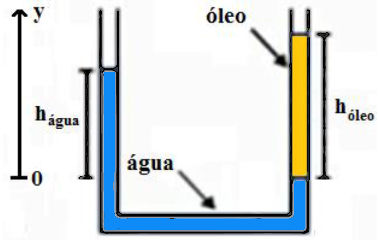 a) 500b) 650c) 600d) 700e) 8004) As seguintes afirmações são feitas a respeito de dois líquidos de densidades diferentes colocados juntos em um tubo em formato de U.I) A determinação da densidade ou altura das colunas de líquido é feita a partir da lei de Stevin.II) A pressão atmosférica só fará diferença se pelo menos uma das extremidades do recipiente estiver fechada.III) A menor coluna de líquido sempre será daquele que possui menor densidade.IV) A pressão para pontos de mesma altura será a mesma.Marque a alternativa correta.a) As afirmações I, III e IV são verdadeiras.b) As afirmações II e III são falsas.c) Todas as afirmações são verdadeiras.d) Somente I é verdadeira.e) As afirmações I, II e IV são verdadeiras.5) (UERJ-RJ) Algumas cafeteiras industriais possuem um tubo de vidro transparente para facilitar a verificação da quantidade de café no reservatório, como mostra a figura. Observe que os pontos A e B correspondem a aberturas na máquina.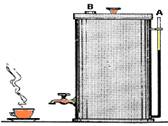 (Adaptado de MÁXIMO, Antônio & ALVARENGA, Beatriz. Curso de Física. São Paulo: Harbra, 1992.)Admita que a área da seção reta horizontal do reservatório seja 20 vezes maior do que a do tubo de vidro.Quando a altura alcançada pelo café no tubo é x, a altura do café no interior do reservatório corresponde a:a) xb) x/2c) x/10d) x/20e) x/25GABARITOQuestão 1Questão 2Questão 3Questão 4Questão 5EDDEA